О мерах по реализации решения Собрания депутатов Комсомольского района Чувашской Республики от 23 марта 2020 г. № 3/276 «О внесении изменений в решение Собрания депутатов Комсомольского района Чувашской Республики от 10 декабря 2019 г. № 2/269 «О бюджете Комсомольского района Чувашской Республики на 2020 год и на плановый период 2021 и 2022 годов»Администрация Комсомольского района Чувашской Республики                         п о с т а н о в л я е т:1. Принять к исполнению бюджет Комсомольского района Чувашской Республики (далее – бюджет Комсомольского района) на 2020 год и на плановый период 2021 и 2022 годов с учетом изменений, внесенных решением Собрания депутатов Комсомольского района Чувашской Республики от 23 марта 2020 г.            № 3/276 «О внесении изменений в решение Собрания депутатов Комсомольского района Чувашской Республики от 10 декабря 2019 г. № 2/269 «О бюджете Комсомольского района Чувашской Республики на 2020 год и на плановый период 2021 и 2022 годов» (далее – решение о бюджете).2. Утвердить прилагаемый перечень мероприятий по реализации решения Собрания депутатов Комсомольского района Чувашской Республики от 23 марта 2020 г. № 3/276 «О внесении изменений в решение Собрания депутатов Комсомольского района Чувашской Республики от 10 декабря 2019 г. № 2/269 «О бюджете Комсомольского района Чувашской Республики на 2020 год и на плановый период 2021 и 2022 годов».3. Главным распорядителям и получателям средств бюджета Комсомольского района обеспечить результативное использование безвозмездных поступлений, имеющих целевое назначение.4. Муниципальным органам Комсомольского района Чувашской Республики осуществлять расходы на доведение месячной заработной платы муниципальных служащих Комсомольского района Чувашской Республики, работников муниципальных органов Комсомольского района Чувашской Республики, замещающих должности, не являющиеся должностями муниципальной службы Комсомольского района Чувашской Республики, полностью отработавших за этот период служебное (рабочее) время и выполнивших должностные (трудовые) обязанности, до уровня установленного федеральным законом минимального размера оплаты труда в пределах утвержденного фонда оплаты труда путем предоставления дополнительной выплаты, размер которой определяется как разница между минимальным размером оплаты труда, установленным федеральным законом, и размером начисленной месячной заработной платы за соответствующий период времени с учетом всех выплат, предусмотренных законодательством Российской Федерации, законодательством Чувашской Республики и муниципальными правовыми актами Комсомольского района Чувашской Республики.5. Рекомендовать сельским поселениям Комсомольского района Чувашской Республики:внести соответствующие изменения в местные бюджеты на 2020 год и на плановый период 2021 и 2022 годов с учетом изменений сумм межбюджетных трансфертов, предусмотренных решением о бюджете;обеспечить полное, экономное и результативное использование безвозмездных поступлений, имеющих целевое назначение;не допускать образования кредиторской задолженности по выплате заработной платы и другим расходным обязательствам муниципального образования.6. Настоящее постановление вступает в силу со дня его подписания.Действие пункта 4 настоящего постановления распространяется на правоотношения, возникшие с 1 января 2020 года.Глава администрации Комсомольского района  						                         А.Н.ОсиповУТВЕРЖДЕНпостановлением администрации  Комсомольского районаЧувашской Республикиот 24.03.2020 № 183П Е Р Е Ч Е Н Ьмероприятий по реализации решения Собрания депутатов Комсомольского района Чувашской Республикиот 23 марта 2020 г. № 3/276 «О внесении изменений в решение Собрания депутатов Комсомольского районаЧувашской Республики от 10 декабря 2019 года № 2/269 «О бюджете Комсомольского района Чувашской Республикина 2020 год и на плановый период 2021 и 2022 годов»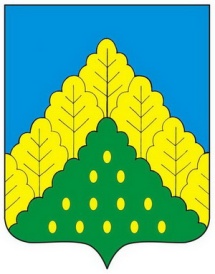 ЧĂВАШ РЕСПУБЛИКИНКОМСОМОЛЬСКИ РАЙОНĔНАДМИНИСТРАЦИЙЕЙЫШĂНУ24.03.2020 № 183Комсомольски ялĕАДМИНИСТРАЦИЯКОМСОМОЛЬСКОГО РАЙОНАЧУВАШСКОЙ РЕСПУБЛИКИПОСТАНОВЛЕНИЕ24.03.2020 № 183село Комсомольское№ п/пНаименование мероприятияСрок реализацииОтветственный исполнитель12341.Представление в финансовый отдел администрации Комсомольского района справок об изменении сводной бюджетной росписи бюджета Комсомольского района Чувашской Республики, справок об изменении бюджетной росписи главного распорядителя средств бюджета Комсомольского района Чувашской Республики (главного администратора источников финансирования дефицита бюджета Комсомольского района Чувашской Республики) и предложений по уточнению показателей кассового плана исполнения бюджета Комсомольского района Чувашской Республики на 2020 годне позднее 25 марта 2020 г.главные администраторы доходов, главные распорядители средств, главные администраторы источников финансирования дефицита бюджета Комсомольского района Чувашской Республики2.Внесение изменений в сводную бюджетную роспись бюджета Комсомольского района Чувашской Республики на 2020 годне позднее 27 марта 2020 г.финансовый отдел администрации Комсомольского района3.Представление в финансовый отдел администрации Комсомольского района уточненных бюджетных смет казенных учреждений Комсомольского района Чувашской Республики, планов финансово-хозяйственной деятельности бюджетных и автономных учреждений Комсомольского района Чувашской Республики на 2020 год, в которые были внесены измененияне позднее 3 апреля 2020 г.главные администраторы доходов, главные распорядители средств, главные администраторы источников финансирования дефицита бюджета Комсомольского района Чувашской Республики4.Внесение изменений в муниципальные программы Комсомольского района Чувашской Республики в целях их приведения в соответствие с решением Собрания депутатов Комсомольского района Чувашской Республики от 23 марта 2020 г. № 3/276 «О внесении изменений в решение Собрания депутатов Комсомольского района Чувашской Республики от 10 декабря 2019 года № 2/269 «О бюджете Комсомольского района Чувашской Республики на 2020 год и на плановый период 2021 и 2022 годов» (далее – решение о бюджете)в течение трех месяцев со дня вступления в силу решения о бюджетеорганы местного самоуправления Комсомольского района Чувашской Республики, являющиеся ответственными исполнителями муниципальных программ Комсомольского района Чувашской Республики5.Разработка проектов постановлений администрации Комсомольского района Чувашской Республики о внесении изменений в следующие постановления администрации Комсомольского района Чувашской Республики:от 23 декабря 2019 г. № 1892 «Об утверждении предельной численности и фонда оплаты труда работников органов местного самоуправления Комсомольского района Чувашской Республики (лиц, замещающих должности муниципальной службы и работников, замещающих должности, не являющиеся должностями муниципальной службы) на 2020 год и на плановый период 2021 и 2022 годов»апрель 2020 г.финансовый отдел администрации Комсомольского районаот 30 декабря 2019 г. № 2048 «Об утверждении фонда оплаты труда работников муниципальных учреждений Комсомольского района Чувашской Республики на 2020 год и на плановый период 2021 и 2022 годов»апрель 2020 г.финансовый отдел администрации Комсомольского района